Prezado(a)/s,No uso de minhas atribuições e considerando protocolo institucional acerca da necessidade de apresentação do relatório semanal das atividades para comprovação dos trabalhadores laborais prestado pelo servidor ao qual vós fala.DO BLOCO “A” – NORMATIZAÇÃO1 - Cumprimentando-o, em atendimento a solicitação e a demanda da PROGEP contida através da Instrução Normativa 01/2020 - PROGEP/UNIFAP, encaminhada eletronicamente por intermédio do site e memorando, apresentamos a vossa senhoria o relatório das atividades desenvolvidas conforme documentação e dados inseridos neste ATO, realização das atividades de forma remota durante a pandemia fundamento legal:  Resolução: 07,11,14, 20/2020 e 05/2021 - CONSU/UNIFAP.DO BLOCO “B” – SISTEMA DE ATENDIMENTO2 - Outrossim, informamos que foi desenvolvido um sistema para realização dos atendimentos online do curso: https://prosear.com.br/atendimento/DO BLOCO “C” – ÚLTIMO RELATÓRIO ENVIADO3 - Último relatório (Memo. 54/2021 - CCHL (22/02 a 26/02/2021) dada a publicidade no sítio: https://www2.unifap.br/historia/arquivos/1874/secretaryDO BLOCO “D” – AVALIAÇÃO DO ATENDIMENTO PÚBLICO4 - Informamos ainda que utilizamos uma base de dados para submeter ao usuário em geral avaliação do nosso atendimento desta Coordenação do Curso.
Segue link para visualização e conhecimento: https://www.onlinepesquisa.com/4.1. - Número apresentado de participantes: 1/66, no período de (22/02 a 27/02/2021)4.2. - Relatório da avaliação de Atendimento (opcional, mas de caráter avaliação dos serviços prestados ao cidadão).DO BLOCO “E” – QUADRO DE ATENDIMENTOS5 - Período de Interstício: Março 1, 2021 - Março 7, 2021 Secretário Markinhos Albuquerque5.1. I - Sistema de Chamados RECEBIDOS: (10)5.2. II - Sistema de Chamados Resolvidos: (05)5.3. III - Sistema de Chamados Lead Time - Em andamento: (05)5.4. IV - Sistema de Chamados NOVO À RECEBER/ANALISAR: (05)DO BLOCO “F” – OUTRAS INFORMAÇÕES RELEVANTES6 - Segue anexo,6.1. I - Relatório descrito atividades de 22/02 a 26/02 do ano corrente.6.1.1. - MEMORANDO RECEBIDOData de Cadastro: [01/03 a 05/03/2021]6.1.2. QUANTITATIVO: [12]6.2. - MEMORANDO EXPEDIDOS NO EXPEDIENTE Data de Cadastro: [01/03 a 05/03/2021]6.2.1. QUANTITATIVO: [12]6.3. - PROCESSO ADMINISTRATIVO - 22/02/2021 à 28/02/2021Tipo de Relatório: Sintético6.3.1. Em Análise CCHL (11.02.25.13.01)6.3.1.1. QUANTITATIVO: [01]6.3.2. Em encaminhados CCHL (11.02.25.13.01)6.3.2.1. QUANTITATIVO: [01]7. RELATÓRIO DE PROCESSOS MOVIMENTADOS NA COORDENAÇÃO DO CURSO DE HISTÓRIA BACHARELADO - CCHB (11.02.25.13.07)Tipo de Relatório: Analítico8. RELATÓRIO DE PROCESSOS MOVIMENTADOS NA COORDENAÇÃO DO CURSO DE HISTÓRIA LICENCIATURA - CCHL (11.02.25.13.01)Tipo de Relatório: Analítico-8. RELATÓRIO DE PROCESSOS MOVIMENTADOS NA COORDENAÇÃO DO CURSO DE HISTÓRIA/PARFOR - CCHIST/PARFOR (11.02.25.05.06)Tipo de Relatório: Analítico----2.4. - Postagens e atualização no site do curso https://www2.unifap.br/historia/2.4.1. - QUANTITATIVO: 072.5. - Postagens e atualização no SIG (SIGAA) do curso https://graduacao.unifap.br/historia
2.5.1. - QUANTITATIVO: 022.5.2. - DOCUMENTOS ARQUIVADOS2.5.2.1. - QUANTITATIVO: 116 - CCHLDocumentação poderá ser desarquivada para possíveis ajustes.2.5.3. - DOCUMENTOS ARQUIVADOS2.5.3.1. - QUANTITATIVO: 19 - CCHBDocumentação poderá ser desarquivada para possíveis ajustes.2.5.4. - DOCUMENTOS ARQUIVADOS2.5.4.1. - QUANTITATIVO: 40 - CCHISTÓRIA/PARFORDocumentação poderá ser desarquivada para possíveis ajustes.
2.6. - Em Curso PLANEJAMENTO MAPA DE OFERTA 2020.2 e 2021.1 (prof. Simone, Marquinhos e Andrius) dada a publicidade no sítio: https://www2.unifap.br/historia/
2.6.1. - QUANTITATIVO: 01

2.7. - Em Curso PROCEDIMENTO OPERACIONAL PADRÃO - POP, TCC2, (Marquinhos) dada a publicidade no sítio: https://www2.unifap.br/historia/
2.7.1. - QUANTITATIVO: 01Atendimento efetuados pelo WhatsApp não é recomendado, na minha opinião, devido o mesmo ser de uso pessoal e ainda a Universidade não me ofereceu crédito para manutenção da linha telefônica assim como rede de dados móveis.No entanto quando e possível, faço o uso do mesmo para comunicar o cidadão (aluno/a e Servidor/a).Informo ainda que a Bolsista não está colaborando tanto, nas atividades, bem que gostaríamos de inserir na frequência apenas os dias trabalhados, infelizmente o sistema que temos para envio de frequência SIG (SIPAC), não faz menção aos dias trabalhado e apenas e enviados 100% ou 0%. Cordialmente,Parte superior do formulárioOperação realizada com sucesso! 39 DOCParte inferior do formulárioApêndice BOperação realizada com sucesso! 39 DOC, SUB TOTAL DOC ARQUIVADOS: 78Apêndice COperação realizada com sucesso! 38 DOC,  TOTAL DOC ARQUIVADOS: 116Apêndice D - CCHBPortal Administrativo > Arquivar Documentos > ComprovanteOperação realizada com sucesso! 19 DOC,  TOTAL DOC ARQUIVADOS: 19Apêndice E - HISTÓRIA/PARFOR (11.02.25.05.06)Portal Administrativo > Arquivar Documentos > ComprovanteOperação realizada com sucesso! 40 DOC,  TOTAL DOC ARQUIVADOS: 40Apêndice F - HISTÓRIA/PARFOR (11.02.25.05.06)Apêndice G - HISTÓRIA/PARFOR (11.02.25.05.06)Apêndice I - HISTÓRIA/PARFOR (11.02.25.05.06)Apêndice J - HISTÓRIA BACHAREL (11.02.25.13.07)-Parte superior do formulárioParte inferior do formulárioApêndice L - HISTÓRIA/PARFOR (11.02.25.05.06)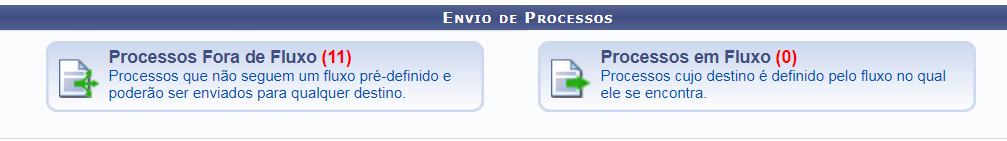 DATANOVOS CHAMADOSABERTORESOLVIDOTEMPO DEDICADOSegunda-feira, Março 1, 202110100:45:33Terça-feira, Março 2, 202121102:03:04Quarta-feira, Março 3, 202121100:31:53Quinta-feira, Março 4, 202132100:11:53Sexta-feira, Março 5, 202121100:18:03Totais105503:50:26Período:01/03/2021 à 07/03/2021Unidade:COORDENAÇÃO DO CURSO DE HISTÓRIA BACHARELADO - CCHB (11.02.25.13.07)Tipo de Movimentação:EnvioQuantidade de Movimentações de Envio de ProcessoQuantidade de Movimentações de Envio de ProcessoUnidade de DestinoQuantidadeNão foram encontrados resultados para a busca com estes parâmetros.0Total de Envios:1Período:01/03/2021 à 07/03/2021Unidade:COORDENAÇÃO DO CURSO DE HISTÓRIA LICENCIATURA - CCHL (11.02.25.13.01)Tipo de Movimentação:EnvioMovimentações de Envio de ProcessoMovimentações de Envio de ProcessoMovimentações de Envio de ProcessoMovimentações de Envio de ProcessoMovimentações de Envio de ProcessoProcessoData de CadastroAssunto DetalhadoEnvioRecebimentoUnidade de Destino: COORDENAÇÃO DO CURSO DE HISTÓRIA/PARFOR - CCHIST/PARFOR (11.02.25.05.06)Unidade de Destino: COORDENAÇÃO DO CURSO DE HISTÓRIA/PARFOR - CCHIST/PARFOR (11.02.25.05.06)Unidade de Destino: COORDENAÇÃO DO CURSO DE HISTÓRIA/PARFOR - CCHIST/PARFOR (11.02.25.05.06)Unidade de Destino: COORDENAÇÃO DO CURSO DE HISTÓRIA/PARFOR - CCHIST/PARFOR (11.02.25.05.06)Unidade de Destino: COORDENAÇÃO DO CURSO DE HISTÓRIA/PARFOR - CCHIST/PARFOR (11.02.25.05.06)23125.003803/2021-8125/02/2021FÉRIAS, EXERCÍCIO 2019 E 2020, PARA O SERVIDOR LUIZEL SIMOES DE BRITO.02/03/2021 10:3502/03/2021 10:49Total na Unidade:Total na Unidade:Total na Unidade:Total na Unidade:1Total de Envios:Total de Envios:Total de Envios:Total de Envios:1Período:01/03/2021 à 07/03/2021Unidade:COORDENAÇÃO DO CURSO DE HISTÓRIA/PARFOR - CCHIST/PARFOR 11.02.25.05.06Tipo de Movimentação:EnvioMovimentações de Envio de ProcessoMovimentações de Envio de ProcessoMovimentações de Envio de ProcessoMovimentações de Envio de ProcessoMovimentações de Envio de ProcessoProcessoData de CadastroAssunto DetalhadoEnvioRecebimentoUnidade de Destino: -Unidade de Destino: -Unidade de Destino: -Unidade de Destino: -Unidade de Destino: ------Total na Unidade:Total na Unidade:Total na Unidade:Total na Unidade:0Total de Envios:Total de Envios:Total de Envios:Total de Envios:0Processos na Coordenação do Curso de História Licenciatura - CCHL (11.02.25.13.01)Processos na Coordenação do Curso de História Licenciatura - CCHL (11.02.25.13.01)Tipo de Processo:TODOS OS TIPOS#ProcessoTipoRecebimento123125.000015/2016-32AFASTAMENTO PARA QUALIFICAÇÃO DOCENTE26/11/2020 01:57223125.007677/2020-52PROJETO DE EXTENSÃO05/04/2020 00:36323125.008720/2020-21RELATÓRIO GERAL DAS ATIVIDADES ADMINISTRATIVA (PLANO DE TRABALHO)06/05/2020 18:45423125.014821/2020-97SOLICITAÇÃO25/08/2020 19:13523125.015450/2020-89CONVOCAÇÃO REUNIÃO25/08/2020 19:13623125.017038/2020-87REUNIÃO DE COLEGIADO22/09/2020 13:40723125.020452/2020-59ACORDO DE COOPERAÇÃO18/01/2021 19:10823125.021649/2020-41EQUIVALÊNCIA DE DISCIPLINAS03/12/2020 19:40923125.021655/2020-73SOLICITAÇÃO22/12/2020 18:281023125.023319/2020-56PRIMEIRA VIA DO DIPLOMA31/12/2020 17:431123125.003803/2021-81FÉRIAS25/02/2021 23:121223125.003806/2021-97PROGRESSÃO HORIZONTAL (Docente)25/02/2021 23:12Processos na Coordenação do Curso de HISTÓRIA BACHARELADO - CCHB (11.02.25.13.07)Processos na Coordenação do Curso de HISTÓRIA BACHARELADO - CCHB (11.02.25.13.07)Tipo de Processo:TODOS OS TIPOS#ProcessoTipoRecebimento123125.001498/2020-45EQUIVALÊNCIA DE DISCIPLINAS28/01/2020 19:19223125.002762/2020-61SERVIÇO EXTRAORDINÁRIO06/02/2020 21:36323125.004054/2020-97MATRÍCULA FORA DE PRAZO02/03/2020 15:02423125.006002/2020-75EQUIVALÊNCIA DE DISCIPLINAS11/03/2020 10:44523125.012092/2020-60SERVIÇO EXTRAORDINÁRIO27/06/2020 20:49623125.015599/2020-43REPRESENTAÇÃO ESTUDANTIL07/09/2020 23:13723125.017343/2020-97COLAÇÃO DE GRAU (OUTORGA)24/09/2020 17:26823125.021229/2020-32REUNIÃO DE COLEGIADO25/11/2020 23:29Processos na Coordenação do Curso de HISTÓRIA/PARFOR - CCHIST/PARFOR (11.02.25.05.06)Processos na Coordenação do Curso de HISTÓRIA/PARFOR - CCHIST/PARFOR (11.02.25.05.06)Tipo de Processo:TODOS OS TIPOS#ProcessoTipoRecebimento123125.017096/2020-73RELATORIO DO PROJETO DE EXTENSÃO21/09/2020 16:01223125.023037/2020-07SOLICITAÇÃO07/01/2021 11	Documentos ArquivadosProtocoloNúmeroAnoData de CadastroTipo do DocumentoUnidade de Origem23125.004918/2021-464202109/03/2021INSTRUÇÃO NORMATIVA (I.N)COORDENAÇÃO DO CURSO DE HISTÓRIA LICENCIATURA - CCHL23125.004881/2021-753202108/03/2021INSTRUÇÃO NORMATIVA (I.N)COORDENAÇÃO DO CURSO DE HISTÓRIA LICENCIATURA - CCHL23125.004867/2021-6519202108/03/2021ATA DE DEFESA DE TCCCOORDENAÇÃO DO CURSO DE HISTÓRIA LICENCIATURA - CCHL23125.004852/2021-82185202108/03/2021DECLARAÇÃOUNIVERSIDADE FEDERAL DO AMAPÁ23125.004763/2021-60182202106/03/2021DECLARAÇÃOCOMISSÃO DE ÉTICA DA UNIVERSIDADE FEDERAL DO AMAPÁ - CET/UNIFAP23125.004242/2021-6218202101/03/2021CERTIDÃO NEGATIVACOMISSÃO DE ÉTICA DA UNIVERSIDADE FEDERAL DO AMAPÁ - CET/UNIFAP23125.003490/2021-931202121/02/2021TERMO DE ADESÃO AO SERVIÇO VOLUNTÁRIOUNIVERSIDADE FEDERAL DO AMAPÁ23125.003489/2021-2353202120/02/2021RELATÓRIO SEMANAL DE TRABALHOCOORDENAÇÃO DO CURSO DE HISTÓRIA LICENCIATURA - CCHL23125.003484/2021-61131202120/02/2021DECLARAÇÃOUNIVERSIDADE FEDERAL DO AMAPÁ23125.003305/2021-4423202118/02/2021ATA DE DEFESA DE TCCCOORDENAÇÃO DO CURSO DE HISTÓRIA LICENCIATURA - CCHL23125.003219/2021-3849202117/02/2021RELATÓRIO SEMANAL DE TRABALHOCOORDENAÇÃO DO CURSO DE HISTÓRIA LICENCIATURA - CCHL23125.003210/2021-871202117/02/2021CONVOCAÇÃO REUNIAO DE COLEGIADOCOORDENAÇÃO DO CURSO DE HISTÓRIA LICENCIATURA - CCHL23125.003135/2021-7537202116/02/2021CERTIDÃOUNIVERSIDADE FEDERAL DO AMAPÁ23125.003110/2021-7146202116/02/2021RELATÓRIO SEMANAL DE TRABALHOCOORDENAÇÃO DO CURSO DE HISTÓRIA LICENCIATURA - CCHL23125.002673/2021-3612202109/02/2021ATA DE DEFESA DE TCCCOORDENAÇÃO DO CURSO DE HISTÓRIA BACHARELADO - CCHB23125.002672/2021-6311202109/02/2021ATA DE DEFESA DE TCCCOORDENAÇÃO DO CURSO DE HISTÓRIA LICENCIATURA - CCHL23125.002660/2021-961202109/02/2021ATA AD REFERENDUMCOORDENAÇÃO DO CURSO DE HISTÓRIA LICENCIATURA - CCHL23125.002390/2021-1480202105/02/2021DECLARAÇÃOCOORDENAÇÃO DO CURSO DE HISTÓRIA LICENCIATURA - CCHL23125.001978/2021-808202102/02/2021DECLARAÇÃO DE ORIENTAÇÃO DE TCCUNIVERSIDADE FEDERAL DO AMAPÁ23125.001973/2021-2114202101/02/2021CERTIDÃOCOORDENAÇÃO DO CURSO DE HISTÓRIA LICENCIATURA - CCHL23125.001845/2021-823202131/01/2021PARECER DA SECRETARIACOORDENAÇÃO DO CURSO DE HISTÓRIA LICENCIATURA - CCHL23125.000956/2021-291202118/01/2021EMENTACOORDENAÇÃO DO CURSO DE HISTÓRIA/PARFOR - CCHIST/PARFOR23125.000663/2021-831202112/01/2021COMUNICADOCOORDENAÇÃO DO CURSO DE HISTÓRIA LICENCIATURA - CCHL23125.000306/2021-221202107/01/2021PARECER DO(A) COORDENADOR(A)COORDENAÇÃO DO CURSO DE HISTÓRIA/PARFOR - CCHIST/PARFOR23125.000176/2021-402202106/01/2021CERTIDÃOCOORDENAÇÃO DO CURSO DE HISTÓRIA LICENCIATURA - CCHL23125.000175/2021-671202106/01/2021CERTIDÃOCOORDENAÇÃO DO CURSO DE HISTÓRIA LICENCIATURA - CCHL23125.023463/2020-481202031/12/2020PARECER DO(A) PROFESSOR(A)COORDENAÇÃO DO CURSO DE HISTÓRIA LICENCIATURA - CCHL23125.023377/2020-42554202029/12/2020DECLARAÇÃOCOORDENAÇÃO DO CURSO DE HISTÓRIA LICENCIATURA - CCHL23125.023320/2020-299202029/12/2020REQUISIÇÃO DE SERVIÇOSCOORDENAÇÃO DO CURSO DE HISTÓRIA LICENCIATURA - CCHL23125.023131/2020-8812202022/12/2020DECLARAÇÃO DE ORIENTAÇÃO DE TCCUNIVERSIDADE FEDERAL DO AMAPÁ23125.023082/2020-531202022/12/2020FICHA DE ORIENTAÇÃO/ACOMPANHAMENTO DO TCCCOORDENAÇÃO DO CURSO DE SECRETARIADO EXECUTIVO - CCSEX23125.023047/2020-282202021/12/2020DECLARAÇÃO DE PROVÁVEL FORMANDOCOORDENAÇÃO DO CURSO DE HISTÓRIA BACHARELADO - CCHB23125.023043/2020-39895202021/12/2020OFICIOUNIVERSIDADE FEDERAL DO AMAPÁ23125.023029/2020-2911202021/12/2020DECLARAÇÃO DE ORIENTAÇÃO DE TCCCOORDENAÇÃO DO CURSO DE HISTÓRIA LICENCIATURA - CCHL23125.022777/2020-438202016/12/2020CONVOCAÇÃO REUNIAO DE COLEGIADOCOORDENAÇÃO DO CURSO DE HISTÓRIA LICENCIATURA - CCHL23125.022615/2020-5251202014/12/2020MAPA DE FÉRIASCOORDENAÇÃO DO CURSO DE HISTÓRIA LICENCIATURA - CCHL23125.022566/2020-174202014/12/2020TERMO DE COMPROMISSO DO PROFESSOR ORIENTADORCOORDENAÇÃO DO CURSO DE HISTÓRIA LICENCIATURA - CCHL23125.022499/2020-802202013/12/2020DECLARAÇÃO DE PROVÁVEL FORMANDOCOORDENAÇÃO DO CURSO DE HISTÓRIA LICENCIATURA - CCHL23125.022494/2020-212202013/12/2020ORIENTAÇÃO DE TCCCOORDENAÇÃO DO CURSO DE HISTÓRIA LICENCIATURA - CCHLDocumentos ArquivadosProtocoloNúmeroAnoData de CadastroTipo do DocumentoUnidade de Origem23125.022493/2020-481202013/12/2020DECLARAÇÃO DE PROVÁVEL FORMANDOCOORDENAÇÃO DO CURSO DE HISTÓRIA LICENCIATURA - CCHL23125.022377/2020-7664202011/12/2020ATA DE REUNIÃO DE COLEGIADOCOORDENAÇÃO DO CURSO DE HISTÓRIA LICENCIATURA - CCHL23125.022317/2020-472202010/12/2020REVOGAÇÃOCOORDENAÇÃO DO CURSO DE HISTÓRIA LICENCIATURA - CCHL23125.022242/2020-351202009/12/2020ORIENTAÇÃO DE TCCCOORDENAÇÃO DO CURSO DE HISTÓRIA LICENCIATURA - CCHL23125.022089/2020-923202008/12/2020TERMO DE COMPROMISSO DO PROFESSOR ORIENTADORCOORDENAÇÃO DO CURSO DE HISTÓRIA LICENCIATURA - CCHL23125.022075/2020-822202008/12/2020TERMO DE COMPROMISSO DO PROFESSOR ORIENTADORCOORDENAÇÃO DO CURSO DE HISTÓRIA BACHARELADO - CCHB23125.022028/2020-907202008/12/2020CONVOCAÇÃO REUNIAO DE COLEGIADOCOORDENAÇÃO DO CURSO DE HISTÓRIA LICENCIATURA - CCHL23125.021855/2020-081202004/12/2020TERMO DE COMPROMISSO DO PROFESSOR ORIENTADORCOORDENAÇÃO DO CURSO DE HISTÓRIA LICENCIATURA - CCHL23125.021677/2020-616202003/12/2020RETIFICAÇÃOCOORDENAÇÃO DO CURSO DE HISTÓRIA LICENCIATURA - CCHL23125.021505/2020-496202001/12/2020CONVOCAÇÃO REUNIAO DE COLEGIADOCOORDENAÇÃO DO CURSO DE HISTÓRIA LICENCIATURA - CCHL23125.021264/2020-5757202026/11/2020ATA DE REUNIÃO DE COLEGIADOCOORDENAÇÃO DO CURSO DE HISTÓRIA LICENCIATURA - CCHL23125.020682/2020-572202013/11/2020DECLARAÇÃO DE CARGOSUNIVERSIDADE FEDERAL DO AMAPÁ23125.020534/2020-761202010/11/2020REVOGAÇÃOCOORDENAÇÃO DO CURSO DE HISTÓRIA LICENCIATURA - CCHL23125.020442/2020-3815202009/11/2020RESPOSTAUNIVERSIDADE FEDERAL DO AMAPÁ23125.020182/2020-741202031/10/2020AVISOCOORDENAÇÃO DO CURSO DE HISTÓRIA LICENCIATURA - CCHL23125.019846/2020-28700202029/10/2020OFICIOSERVIÇO DE PROTOCOLO - SEPRO23125.019843/2020-12699202029/10/2020OFICIOSERVIÇO DE PROTOCOLO - SEPRO23125.019694/2020-583202027/10/2020COMUNICADONÚCLEO DE ACESSIBILIDADE E INCLUSÃO - NAI23125.019689/2020-961202027/10/2020MAPA DE OFERTA (COMPONENTE CURRICULAR - CC)COORDENAÇÃO DO CURSO DE HISTÓRIA LICENCIATURA - CCHL23125.019464/2020-6011202024/10/2020RESPOSTACOORDENAÇÃO DO CURSO DE HISTÓRIA LICENCIATURA - CCHL23125.019463/2020-872202024/10/2020COMUNICADOCOORDENAÇÃO DO CURSO DE HISTÓRIA LICENCIATURA - CCHL23125.019461/2020-441202024/10/2020COMUNICADOCOORDENAÇÃO DO CURSO DE HISTÓRIA LICENCIATURA - CCHL23125.019445/2020-888202023/10/2020INSTRUÇÃO NORMATIVA (I.N)COORDENAÇÃO DO CURSO DE HISTÓRIA LICENCIATURA - CCHL23125.019444/2020-187202023/10/2020INSTRUÇÃO NORMATIVA (I.N)COORDENAÇÃO DO CURSO DE HISTÓRIA LICENCIATURA - CCHL23125.019442/2020-726202023/10/2020COMUNICADOCOORDENAÇÃO DO CURSO DE HISTÓRIA LICENCIATURA - CCHL23125.019436/2020-405202023/10/2020COMUNICADOCOORDENAÇÃO DO CURSO DE HISTÓRIA LICENCIATURA - CCHL23125.019142/2020-24684202021/10/2020SOLICITAÇÃOUNIVERSIDADE FEDERAL DO AMAPÁ23125.019138/2020-35683202021/10/2020SOLICITAÇÃOUNIVERSIDADE FEDERAL DO AMAPÁ23125.018589/2020-1749202015/10/2020ATA DE REUNIÃO DE COLEGIADOCOORDENAÇÃO DO CURSO DE HISTÓRIA LICENCIATURA - CCHL23125.018278/2020-724202010/10/2020CONVOCAÇÃO REUNIAO DE COLEGIADOCOORDENAÇÃO DO CURSO DE HISTÓRIA LICENCIATURA - CCHL23125.018205/2020-066202009/10/2020REQUISIÇÃO DE SERVIÇOSCOORDENAÇÃO DO CURSO DE HISTÓRIA BACHARELADO - CCHB23125.017291/2020-461202024/09/2020COMISSÃOCOORDENAÇÃO DO CURSO DE HISTÓRIA LICENCIATURA - CCHL23125.017258/2020-6444202023/09/2020ATA DE REUNIÃO DE COLEGIADOREITORIA23125.016337/2020-021202008/09/2020CERTIDÃO DE CONCLUSÃO DO CURSOCOORDENAÇÃO DO CURSO DE TEATRO - CCT23125.016276/2020-972202008/09/2020REPRESENTANTE DE CLASSECOORDENAÇÃO DO CURSO DE HISTÓRIA LICENCIATURA - CCHL23125.016255/2020-821202007/09/2020ADENDO ATA DE REUNIÃO - (ADDENDUM)COORDENAÇÃO DO CURSO DE HISTÓRIA LICENCIATURA - CCHL23125.016237/2020-8334202005/09/2020ATA DE REUNIÃO DE COLEGIADOCOORDENAÇÃO DO CURSO DE HISTÓRIA LICENCIATURA - CCHL23125.016219/2020-843202005/09/2020CERTIDÃO DE BANCA DE DEFESACOORDENAÇÃO DO CURSO DE HISTÓRIA LICENCIATURA - CCHL23125.016218/2020-142202005/09/2020CERTIDÃO DE BANCA DE DEFESACOORDENAÇÃO DO CURSO DE HISTÓRIA LICENCIATURA - CCHLDocumentos ArquivadosProtocoloNúmeroAnoData de CadastroTipo do DocumentoUnidade de Origem23125.016215/2020-951202005/09/2020CERTIDÃO DE BANCA DE DEFESACOORDENAÇÃO DO CURSO DE HISTÓRIA LICENCIATURA - CCHL23125.016036/2020-785202002/09/2020ATA AD REFERENDUMCOORDENAÇÃO DO CURSO DE HISTÓRIA LICENCIATURA - CCHL23125.016029/2020-731202002/09/2020CONVOCAÇÃO REUNIAO DE COLEGIADOCOORDENAÇÃO DO CURSO DE HISTÓRIA LICENCIATURA - CCHL23125.014140/2020-5412202004/08/2020NORMAS INTERNASCOORDENAÇÃO DO CURSO DE HISTÓRIA LICENCIATURA - CCHL23125.012803/2020-696202008/07/2020CONVITECOORDENAÇÃO DO CURSO DE HISTÓRIA LICENCIATURA - CCHL23125.012539/2020-19100202003/07/2020ATA DE REUNIÃOCOORDENAÇÃO DO CURSO DE HISTÓRIA/PARFOR - CCHIST/PARFOR23125.012204/2020-43158202029/06/2020CERTIDÃOUNIVERSIDADE FEDERAL DO AMAPÁ23125.012117/2020-644202028/06/2020CONVITECOORDENAÇÃO DO CURSO DE HISTÓRIA BACHARELADO - CCHB23125.012113/2020-753202028/06/2020IMPLANTAÇÃO DE NOTACOORDENAÇÃO DO CURSO DE HISTÓRIA LICENCIATURA - CCHL23125.011488/2020-72147202018/06/2020CERTIDÃOUNIVERSIDADE FEDERAL DO AMAPÁ23125.011455/2020-90145202017/06/2020CERTIDÃOUNIVERSIDADE FEDERAL DO AMAPÁ23125.010831/2020-601202006/06/2020SERVIÇOS PRESTADOSUNIVERSIDADE FEDERAL DO AMAPÁ23125.010683/2020-7911686202003/06/2020DESPACHOUNIVERSIDADE FEDERAL DO AMAPÁ23125.009854/2020-55206202019/05/2020DECLARAÇÃOUNIVERSIDADE FEDERAL DO AMAPÁ23125.009441/2020-51129202010/05/2020CERTIDÃOUNIVERSIDADE FEDERAL DO AMAPÁ23125.009247/2020-51127202006/05/2020CERTIDÃOUNIVERSIDADE FEDERAL DO AMAPÁ23125.008548/2020-0911202022/04/2020NORMAS INTERNASUNIVERSIDADE FEDERAL DO AMAPÁ23125.008546/2020-6310202022/04/2020NORMAS INTERNASUNIVERSIDADE FEDERAL DO AMAPÁ23125.008545/2020-909202022/04/2020NORMAS INTERNASUNIVERSIDADE FEDERAL DO AMAPÁ23125.008544/2020-208202022/04/2020NORMAS INTERNASUNIVERSIDADE FEDERAL DO AMAPÁ23125.008543/2020-477202022/04/2020NORMAS INTERNASUNIVERSIDADE FEDERAL DO AMAPÁ23125.008542/2020-7418202022/04/2020ENCAMINHAMENTOUNIVERSIDADE FEDERAL DO AMAPÁ23125.007675/2020-096202004/04/2020NORMAS INTERNASUNIVERSIDADE FEDERAL DO AMAPÁ23125.007603/2020-136202003/04/2020FOLHA DE FREQUÊNCIACOORDENAÇÃO DO CURSO DE HISTÓRIA LICENCIATURA - CCHL23125.007599/2020-245202003/04/2020FOLHA DE FREQUÊNCIACOORDENAÇÃO DO CURSO DE HISTÓRIA LICENCIATURA - CCHL23125.007580/2020-5235202003/04/2020RELATORIO INDIVIDUAL DOCENTEUNIVERSIDADE FEDERAL DO AMAPÁ23125.007418/2020-615202031/03/2020NORMAS INTERNASUNIVERSIDADE FEDERAL DO AMAPÁ23125.007195/2020-681202026/03/2020PUBLICACOESCOORDENAÇÃO DO CURSO DE HISTÓRIA LICENCIATURA - CCHL23125.007145/2020-602202025/03/2020PARECER JURÍDICOUNIVERSIDADE FEDERAL DO AMAPÁ23125.006609/2020-79368202012/03/2020OFICIOUNIVERSIDADE FEDERAL DO AMAPÁ23125.006313/2020-20348202010/03/2020OFICIOUNIVERSIDADE FEDERAL DO AMAPÁ23125.005834/2020-52317202006/03/2020OFICIOUNIVERSIDADE FEDERAL DO AMAPÁ23125.005833/2020-79105202006/03/2020CERTIDÃOUNIVERSIDADE FEDERAL DO AMAPÁ23125.005818/2020-96174202006/03/2020PARECERUNIVERSIDADE FEDERAL DO AMAPÁ23125.005168/2020-89257202003/03/2020OFICIOUNIVERSIDADE FEDERAL DO AMAPÁ23125.004725/2020-22232202027/02/2020OFICIOUNIVERSIDADE FEDERAL DO AMAPÁ23125.004058/2020-861202018/02/2020MATRICULA FORA DE PRAZOUNIVERSIDADE FEDERAL DO AMAPÁ23125.002766/2020-509202006/02/2020ATA DE REUNIÃO DE COLEGIADOCOORDENAÇÃO DO CURSO DE HISTÓRIA LICENCIATURA - CCHLDocumentos ArquivadosProtocoloNúmeroAnoData de CadastroTipo do DocumentoUnidade de Origem23125.003606/2021-6555202122/02/2021RELATÓRIO SEMANAL DE TRABALHOUNIVERSIDADE FEDERAL DO AMAPÁ23125.023228/2020-889202024/12/2020RETIFICAÇÃOCOORDENAÇÃO DO CURSO DE HISTÓRIA LICENCIATURA - CCHL23125.021177/2020-78778202025/11/2020OFICIOSERVIÇO DE PROTOCOLO - SEPRO23125.018678/2020-39635202016/10/2020OFICIOSERVIÇO DE PROTOCOLO - SEPRO23125.014818/2020-8125202014/08/2020ATESTADO DE MATRÍCULAUNIVERSIDADE FEDERAL DO AMAPÁ23125.007995/2020-023202011/04/2020CARTA DE ENCAMINHAMENTOUNIVERSIDADE FEDERAL DO AMAPÁ23125.006548/2020-775202012/03/2020ATESTADOCOORDENAÇÃO DO CURSO DE HISTÓRIA BACHARELADO - CCHB23125.005809/2020-48314202006/03/2020OFICIOUNIVERSIDADE FEDERAL DO AMAPÁ23125.005808/2020-75313202006/03/2020OFICIOUNIVERSIDADE FEDERAL DO AMAPÁ23125.005806/2020-32312202006/03/2020OFICIOUNIVERSIDADE FEDERAL DO AMAPÁ23125.005805/2020-59311202006/03/2020OFICIOUNIVERSIDADE FEDERAL DO AMAPÁ23125.005804/2020-86310202006/03/2020OFICIOUNIVERSIDADE FEDERAL DO AMAPÁ23125.005801/2020-70309202006/03/2020OFICIOUNIVERSIDADE FEDERAL DO AMAPÁ23125.003570/2020-702202013/02/2020ENCAMINHAMENTOUNIVERSIDADE FEDERAL DO AMAPÁ23125.002970/2020-7150202009/02/2020EMENTAUNIVERSIDADE FEDERAL DO AMAPÁ23125.001966/2020-1958202027/01/2020PARECERUNIVERSIDADE FEDERAL DO AMAPÁ23125.034634/2019-7357201905/12/2019MAPA DE FÉRIASCOORDENAÇÃO DO CURSO DE HISTÓRIA LICENCIATURA - CCHL23125.034240/2019-15448201903/12/2019CERTIDÃOCOORDENAÇÃO DO CURSO DE HISTÓRIA LICENCIATURA - CCHL23125.034098/2019-141175201902/12/2019OFICIOCOORDENAÇÃO DO CURSO DE HISTÓRIA LICENCIATURA - CCHLDocumentos Arquivados#ProtocoloNúmeroAnoData de CadastroTipo do DocumentoUnidade de Origem23125.004894/2021-15189202108/03/2021DECLARAÇÃOUNIVERSIDADE FEDERAL DO AMAPÁ23125.003482/2021-1840202120/02/2021CERTIDÃOUNIVERSIDADE FEDERAL DO AMAPÁ23125.003221/2021-812202118/02/2021MINUTA DE RESOLUÇÃOUNIVERSIDADE FEDERAL DO AMAPÁ23125.003112/2021-1735202116/02/2021CERTIDÃOUNIVERSIDADE FEDERAL DO AMAPÁ23125.003111/2021-4434202116/02/2021CERTIDÃOUNIVERSIDADE FEDERAL DO AMAPÁ23125.003078/2021-6225202115/02/2021CERTIDÃOUNIVERSIDADE FEDERAL DO AMAPÁ23125.002420/2021-776202105/02/2021ATESTADOUNIVERSIDADE FEDERAL DO AMAPÁ23125.002419/2021-075202105/02/2021ATESTADOUNIVERSIDADE FEDERAL DO AMAPÁ23125.000376/2021-722202108/01/2021REQUERIMENTO DE PROGRESSÃO FUNCIONAL DOCENTECOORDENAÇÃO DO CURSO DE HISTÓRIA LICENCIATURA - CCHL23125.022529/2020-46615202014/12/2020CERTIDÃOUNIVERSIDADE FEDERAL DO AMAPÁ23125.022527/2020-03614202014/12/2020CERTIDÃOUNIVERSIDADE FEDERAL DO AMAPÁ23125.022524/2020-84613202014/12/2020CERTIDÃOUNIVERSIDADE FEDERAL DO AMAPÁ23125.022502/2020-9663202014/12/2020ENCAMINHAMENTOUNIVERSIDADE FEDERAL DO AMAPÁ23125.022473/2020-067202011/12/2020CARTA DE ACEITEUNIVERSIDADE FEDERAL DO AMAPÁ23125.022471/2020-60612202011/12/2020CERTIDÃOUNIVERSIDADE FEDERAL DO AMAPÁ23125.019465/2020-334202024/10/2020CARTA CONVITEUNIVERSIDADE FEDERAL DO AMAPÁ23125.016853/2020-381202016/09/2020SOLICITAÇÃO DE MATRICULA NA DISCIPLINA DE TCCCOORDENAÇÃO DO CURSO DE HISTÓRIA BACHARELADO - CCHB23125.016498/2020-2028202010/09/2020ATESTADO DE MATRÍCULAUNIVERSIDADE FEDERAL DO AMAPÁ23125.016497/2020-4727202010/09/2020ATESTADO DE MATRÍCULAUNIVERSIDADE FEDERAL DO AMAPÁ23125.016496/2020-7426202010/09/2020ATESTADO DE MATRÍCULAUNIVERSIDADE FEDERAL DO AMAPÁ23125.015877/2020-0617202031/08/2020ESTATUTOUNIVERSIDADE FEDERAL DO AMAPÁ23125.015786/2020-381202028/08/2020TERMO DE DEVOLUÇÃO DE EQUIPAMENTO DE TIUNIVERSIDADE FEDERAL DO AMAPÁ23125.015326/2020-421202024/08/2020CONVOCAÇÃOUNIVERSIDADE FEDERAL DO AMAPÁ23125.014293/2020-9414202006/08/2020TERMO DE COMPROMISSO DE COORDENADOR DE PROJETO ACADÊMICODEPARTAMENTO DE FILOSOFIA E CIÊNCIAS HUMANAS - DFCH23125.014233/2020-652202005/08/2020DECLARATÓRIACOORDENAÇÃO DO CURSO DE HISTÓRIA LICENCIATURA - CCHL23125.014232/2020-9218202005/08/2020CAUTELAUNIVERSIDADE FEDERAL DO AMAPÁ23125.013540/2020-55176202023/07/2020CERTIDÃOUNIVERSIDADE FEDERAL DO AMAPÁ23125.012104/2020-2792202027/06/2020ATA DE REUNIÃOUNIVERSIDADE FEDERAL DO AMAPÁ23125.009966/2020-38134202020/05/2020CERTIDÃOUNIVERSIDADE FEDERAL DO AMAPÁ23125.009492/2020-32130202011/05/2020CERTIDÃOUNIVERSIDADE FEDERAL DO AMAPÁ23125.009252/2020-13791202006/05/2020REQUERIMENTOUNIVERSIDADE FEDERAL DO AMAPÁ23125.008002/2020-07477202011/04/2020OFICIOUNIVERSIDADE FEDERAL DO AMAPÁ23125.008001/2020-34476202011/04/2020OFICIOUNIVERSIDADE FEDERAL DO AMAPÁ23125.008000/2020-61475202011/04/2020OFICIOUNIVERSIDADE FEDERAL DO AMAPÁ23125.005813/2020-37316202006/03/2020OFICIOUNIVERSIDADE FEDERAL DO AMAPÁ23125.005810/2020-21315202006/03/2020OFICIOUNIVERSIDADE FEDERAL DO AMAPÁ23125.003508/2020-953202013/02/2020PROJETO DE PESQUISAUNIVERSIDADE FEDERAL DO AMAPÁ23125.002637/2020-411202005/02/2020TERMO DE JUNTADA POR ANEXAÇÃOCOORDENAÇÃO DO CURSO DE HISTÓRIA/PARFOR - CCHIST/PARFORNÃO PROTOCOLADO---201524/11/2015REQUERIMENTOSERVIÇO DE PROTOCOLO - SEPRO (11.02.23.06.03)NÃO PROTOCOLADO---201526/08/2015REQUERIMENTOSERVIÇO DE PROTOCOLO - SEPRO (11.02.23.06.03)Identificador---Documentos ArquivadosProtocoloIdentificadorNúmeroAnoData de CadastroTipo do DocumentoUnidade de Origem23125.009241/2016-99379---201616/03/2016MEMORANDOCÂMARA DE ADMINISTRAÇÃO E PLANEJAMENTO - CAP23125.009241/2016-99Assunto:   SOLICITAÇÃO DE LANÇAMENTO DE NOTAS E DE ASSIDUIDADES EM HISTÓRICO ESCOLAR DA ACADÊMICA RISALVA DE OLIVEIRA VAZ, MATRÍCULA Nº 20.2010361008, PROCESSO Nº 23125.001284/2016-16, DE 14 DE MARÇO DE 2016, E PROCESSO Nº 23125.001878/2014-65, DE 06 DE JANEIRO DE 2Assunto:   SOLICITAÇÃO DE LANÇAMENTO DE NOTAS E DE ASSIDUIDADES EM HISTÓRICO ESCOLAR DA ACADÊMICA RISALVA DE OLIVEIRA VAZ, MATRÍCULA Nº 20.2010361008, PROCESSO Nº 23125.001284/2016-16, DE 14 DE MARÇO DE 2016, E PROCESSO Nº 23125.001878/2014-65, DE 06 DE JANEIRO DE 2Assunto:   SOLICITAÇÃO DE LANÇAMENTO DE NOTAS E DE ASSIDUIDADES EM HISTÓRICO ESCOLAR DA ACADÊMICA RISALVA DE OLIVEIRA VAZ, MATRÍCULA Nº 20.2010361008, PROCESSO Nº 23125.001284/2016-16, DE 14 DE MARÇO DE 2016, E PROCESSO Nº 23125.001878/2014-65, DE 06 DE JANEIRO DE 2Assunto:   SOLICITAÇÃO DE LANÇAMENTO DE NOTAS E DE ASSIDUIDADES EM HISTÓRICO ESCOLAR DA ACADÊMICA RISALVA DE OLIVEIRA VAZ, MATRÍCULA Nº 20.2010361008, PROCESSO Nº 23125.001284/2016-16, DE 14 DE MARÇO DE 2016, E PROCESSO Nº 23125.001878/2014-65, DE 06 DE JANEIRO DE 2Assunto:   SOLICITAÇÃO DE LANÇAMENTO DE NOTAS E DE ASSIDUIDADES EM HISTÓRICO ESCOLAR DA ACADÊMICA RISALVA DE OLIVEIRA VAZ, MATRÍCULA Nº 20.2010361008, PROCESSO Nº 23125.001284/2016-16, DE 14 DE MARÇO DE 2016, E PROCESSO Nº 23125.001878/2014-65, DE 06 DE JANEIRO DE 2Assunto:   SOLICITAÇÃO DE LANÇAMENTO DE NOTAS E DE ASSIDUIDADES EM HISTÓRICO ESCOLAR DA ACADÊMICA RISALVA DE OLIVEIRA VAZ, MATRÍCULA Nº 20.2010361008, PROCESSO Nº 23125.001284/2016-16, DE 14 DE MARÇO DE 2016, E PROCESSO Nº 23125.001878/2014-65, DE 06 DE JANEIRO DE 223125.003214/2016-99081---201620/01/2016MEMORANDOCÂMARA DE ADMINISTRAÇÃO E PLANEJAMENTO - CAP23125.003214/2016-99Assunto:   SOLICITAÇÃO DE INDICAÇÃO DE PROFESSOR PARA MINISTRAR A DISCIPLINA DE TEORIA E PRÁTICA DO ENSINO DA HISTÓRIA.Assunto:   SOLICITAÇÃO DE INDICAÇÃO DE PROFESSOR PARA MINISTRAR A DISCIPLINA DE TEORIA E PRÁTICA DO ENSINO DA HISTÓRIA.Assunto:   SOLICITAÇÃO DE INDICAÇÃO DE PROFESSOR PARA MINISTRAR A DISCIPLINA DE TEORIA E PRÁTICA DO ENSINO DA HISTÓRIA.Assunto:   SOLICITAÇÃO DE INDICAÇÃO DE PROFESSOR PARA MINISTRAR A DISCIPLINA DE TEORIA E PRÁTICA DO ENSINO DA HISTÓRIA.Assunto:   SOLICITAÇÃO DE INDICAÇÃO DE PROFESSOR PARA MINISTRAR A DISCIPLINA DE TEORIA E PRÁTICA DO ENSINO DA HISTÓRIA.Assunto:   SOLICITAÇÃO DE INDICAÇÃO DE PROFESSOR PARA MINISTRAR A DISCIPLINA DE TEORIA E PRÁTICA DO ENSINO DA HISTÓRIA.NÃO PROTOCOLADO167---201510/08/2015MEMORANDOCÂMARA DE ADMINISTRAÇÃO E PLANEJAMENTO - CAP (11.10.39)NÃO PROTOCOLADOAssunto:   SOLICITA CÓPIA DA PORTARIA QUE INSTITUIU O NÚCLEO DOCENTE ESTRUTURANTE (NDE) DO CURSO DE LICENCIATURA EM ARTES VISUAIS - PARFOR.Assunto:   SOLICITA CÓPIA DA PORTARIA QUE INSTITUIU O NÚCLEO DOCENTE ESTRUTURANTE (NDE) DO CURSO DE LICENCIATURA EM ARTES VISUAIS - PARFOR.Assunto:   SOLICITA CÓPIA DA PORTARIA QUE INSTITUIU O NÚCLEO DOCENTE ESTRUTURANTE (NDE) DO CURSO DE LICENCIATURA EM ARTES VISUAIS - PARFOR.Assunto:   SOLICITA CÓPIA DA PORTARIA QUE INSTITUIU O NÚCLEO DOCENTE ESTRUTURANTE (NDE) DO CURSO DE LICENCIATURA EM ARTES VISUAIS - PARFOR.Assunto:   SOLICITA CÓPIA DA PORTARIA QUE INSTITUIU O NÚCLEO DOCENTE ESTRUTURANTE (NDE) DO CURSO DE LICENCIATURA EM ARTES VISUAIS - PARFOR.Assunto:   SOLICITA CÓPIA DA PORTARIA QUE INSTITUIU O NÚCLEO DOCENTE ESTRUTURANTE (NDE) DO CURSO DE LICENCIATURA EM ARTES VISUAIS - PARFOR.NÃO PROTOCOLADO038---201522/07/2015MEMORANDOCOORDENAÇÃO DO CURSO DE HISTÓRIA/PARFOR - CCHIST/PARFOR (11.02.25.05.06)NÃO PROTOCOLADOAssunto:   MEMORANDOAssunto:   MEMORANDOAssunto:   MEMORANDOAssunto:   MEMORANDOAssunto:   MEMORANDOAssunto:   MEMORANDONÃO PROTOCOLADO036---201513/07/2015MEMORANDOCOORDENAÇÃO DO CURSO DE HISTÓRIA/PARFOR - CCHIST/PARFOR (11.02.25.05.06)NÃO PROTOCOLADOAssunto:   MEMORANDOAssunto:   MEMORANDOAssunto:   MEMORANDOAssunto:   MEMORANDOAssunto:   MEMORANDOAssunto:   MEMORANDONÃO PROTOCOLADO------201506/07/2015REQUERIMENTOSERVIÇO DE PROTOCOLO - SEPRO (11.02.23.06.03)NÃO PROTOCOLADOAssunto:   REQUERIMENTOAssunto:   REQUERIMENTOAssunto:   REQUERIMENTOAssunto:   REQUERIMENTOAssunto:   REQUERIMENTOAssunto:   REQUERIMENTONÃO PROTOCOLADO------201506/07/2015REQUERIMENTOSERVIÇO DE PROTOCOLO - SEPRO (11.02.23.06.03)NÃO PROTOCOLADOAssunto:   REQUERIMENTOAssunto:   REQUERIMENTOAssunto:   REQUERIMENTOAssunto:   REQUERIMENTOAssunto:   REQUERIMENTOAssunto:   REQUERIMENTONÃO PROTOCOLADO------201506/07/2015REQUERIMENTOSERVIÇO DE PROTOCOLO - SEPRO (11.02.23.06.03)NÃO PROTOCOLADOAssunto:   REQUERIMENTOAssunto:   REQUERIMENTOAssunto:   REQUERIMENTOAssunto:   REQUERIMENTOAssunto:   REQUERIMENTOAssunto:   REQUERIMENTONÃO PROTOCOLADO------201502/07/2015REQUERIMENTOSERVIÇO DE PROTOCOLO - SEPRO (11.02.23.06.03)NÃO PROTOCOLADOAssunto:   REQUERIMENTOAssunto:   REQUERIMENTOAssunto:   REQUERIMENTOAssunto:   REQUERIMENTOAssunto:   REQUERIMENTOAssunto:   REQUERIMENTONÃO PROTOCOLADO------201526/06/2015REQUERIMENTOSERVIÇO DE PROTOCOLO - SEPRO (11.02.23.06.03)NÃO PROTOCOLADOAssunto:   REQUERIMENTOAssunto:   REQUERIMENTOAssunto:   REQUERIMENTOAssunto:   REQUERIMENTOAssunto:   REQUERIMENTOAssunto:   REQUERIMENTONÃO PROTOCOLADO------201523/06/2015REQUERIMENTOSERVIÇO DE PROTOCOLO - SEPRO (11.02.23.06.03)NÃO PROTOCOLADOAssunto:   REQUERIMENTOAssunto:   REQUERIMENTOAssunto:   REQUERIMENTOAssunto:   REQUERIMENTOAssunto:   REQUERIMENTOAssunto:   REQUERIMENTONÃO PROTOCOLADO------201508/06/2015REQUERIMENTOSERVIÇO DE PROTOCOLO - SEPRO (11.02.23.06.03)NÃO PROTOCOLADOAssunto:   REQUERIMENTOAssunto:   REQUERIMENTOAssunto:   REQUERIMENTOAssunto:   REQUERIMENTOAssunto:   REQUERIMENTOAssunto:   REQUERIMENTONÃO PROTOCOLADO------201507/05/2015REQUERIMENTOSERVIÇO DE PROTOCOLO - SEPRO (11.02.23.06.03)NÃO PROTOCOLADOAssunto:   REQUERIMENTOAssunto:   REQUERIMENTOAssunto:   REQUERIMENTOAssunto:   REQUERIMENTOAssunto:   REQUERIMENTOAssunto:   REQUERIMENTO23125.017790/2015-9922---201506/05/2015MEMORANDOCOORDENAÇÃO DO CURSO DE HISTÓRIA BACHARELADO - CCHB23125.017790/2015-99Assunto:   MEMORANDOAssunto:   MEMORANDOAssunto:   MEMORANDOAssunto:   MEMORANDOAssunto:   MEMORANDOAssunto:   MEMORANDO23125.015939/2015-99019---201516/04/2015MEMORANDOCOORDENAÇÃO DO CURSO DE HISTÓRIA/PARFOR - CCHIST/PARFOR23125.015939/2015-99Assunto:   MEMORANDOAssunto:   MEMORANDOAssunto:   MEMORANDOAssunto:   MEMORANDOAssunto:   MEMORANDOAssunto:   MEMORANDONÃO PROTOCOLADO------201514/04/2015REQUERIMENTOSERVIÇO DE PROTOCOLO - SEPRO (11.02.23.06.03)NÃO PROTOCOLADOAssunto:   REQUERIMENTOAssunto:   REQUERIMENTOAssunto:   REQUERIMENTOAssunto:   REQUERIMENTOAssunto:   REQUERIMENTOAssunto:   REQUERIMENTO23125.015611/2015-99078---201513/04/2015MEMORANDOCOORDENAÇÃO DO CURSO DE RELAÇÕES INTERNACIONAIS - CCRI23125.015611/2015-99Assunto:   SOLICITAÇÃO DE CRÉDITO DE DISCIPLINA NO HISTÓRICO ACADÊMICO.Assunto:   SOLICITAÇÃO DE CRÉDITO DE DISCIPLINA NO HISTÓRICO ACADÊMICO.Assunto:   SOLICITAÇÃO DE CRÉDITO DE DISCIPLINA NO HISTÓRICO ACADÊMICO.Assunto:   SOLICITAÇÃO DE CRÉDITO DE DISCIPLINA NO HISTÓRICO ACADÊMICO.Assunto:   SOLICITAÇÃO DE CRÉDITO DE DISCIPLINA NO HISTÓRICO ACADÊMICO.Assunto:   SOLICITAÇÃO DE CRÉDITO DE DISCIPLINA NO HISTÓRICO ACADÊMICO.23125.014994/2015-99014---201507/04/2015MEMORANDOCOORDENAÇÃO DO CURSO DE HISTÓRIA/PARFOR - CCHIST/PARFOR23125.014994/2015-99Assunto:   MEMORANDOAssunto:   MEMORANDOAssunto:   MEMORANDOAssunto:   MEMORANDOAssunto:   MEMORANDOAssunto:   MEMORANDO23125.014641/2015-9921---201501/04/2015MEMORANDOCENTRO DE ESTUDOS E PESQUISAS ARQUEOLÓGICAS DO AMAPÁ - CEPAP/UNIFAP23125.014641/2015-99Assunto:   MEMO 21-2015-CEPAPAssunto:   MEMO 21-2015-CEPAPAssunto:   MEMO 21-2015-CEPAPAssunto:   MEMO 21-2015-CEPAPAssunto:   MEMO 21-2015-CEPAPAssunto:   MEMO 21-2015-CEPAP23125.012867/2015-99014---201518/03/2015MEMORANDOCENTRO DE ESTUDOS E PESQUISAS ARQUEOLÓGICAS DO AMAPÁ - CEPAP/UNIFAP23125.012867/2015-99Assunto:   MEMO. 014/2015-CEPAPAssunto:   MEMO. 014/2015-CEPAPAssunto:   MEMO. 014/2015-CEPAPAssunto:   MEMO. 014/2015-CEPAPAssunto:   MEMO. 014/2015-CEPAPAssunto:   MEMO. 014/2015-CEPAPNÃO PROTOCOLADO007---201512/03/2015MEMORANDODIVISÃO DE CONTROLE E ACOMPANHAMENTO - DICA (11.02.25.15.02)NÃO PROTOCOLADOAssunto:   MEMORANDOAssunto:   MEMORANDOAssunto:   MEMORANDOAssunto:   MEMORANDOAssunto:   MEMORANDOAssunto:   MEMORANDONÃO PROTOCOLADO044---201511/02/2015MEMORANDOCÂMARA DE ADMINISTRAÇÃO E PLANEJAMENTO - CAP (11.10.39)NÃO PROTOCOLADOAssunto:   SOLICITAÇÃO DE DOCUMENTOAssunto:   SOLICITAÇÃO DE DOCUMENTOAssunto:   SOLICITAÇÃO DE DOCUMENTOAssunto:   SOLICITAÇÃO DE DOCUMENTOAssunto:   SOLICITAÇÃO DE DOCUMENTOAssunto:   SOLICITAÇÃO DE DOCUMENTONÃO PROTOCOLADO------201527/01/2015REQUERIMENTOSERVIÇO DE PROTOCOLO - SEPRO (11.02.23.06.03)NÃO PROTOCOLADOAssunto:   LANÇAMENTO DE NOTASAssunto:   LANÇAMENTO DE NOTASAssunto:   LANÇAMENTO DE NOTASAssunto:   LANÇAMENTO DE NOTASAssunto:   LANÇAMENTO DE NOTASAssunto:   LANÇAMENTO DE NOTASNÃO PROTOCOLADO------201527/01/2015REQUERIMENTOSERVIÇO DE PROTOCOLO - SEPRO (11.02.23.06.03)NÃO PROTOCOLADOAssunto:   LANÇAMENTO DE NOTASAssunto:   LANÇAMENTO DE NOTASAssunto:   LANÇAMENTO DE NOTASAssunto:   LANÇAMENTO DE NOTASAssunto:   LANÇAMENTO DE NOTASAssunto:   LANÇAMENTO DE NOTASNÃO PROTOCOLADO------201527/01/2015REQUERIMENTOSERVIÇO DE PROTOCOLO - SEPRO (11.02.23.06.03)NÃO PROTOCOLADOAssunto:   REQUERIMENTOAssunto:   REQUERIMENTOAssunto:   REQUERIMENTOAssunto:   REQUERIMENTOAssunto:   REQUERIMENTOAssunto:   REQUERIMENTONÃO PROTOCOLADO------201527/01/2015REQUERIMENTOSERVIÇO DE PROTOCOLO - SEPRO (11.02.23.06.03)NÃO PROTOCOLADOAssunto:   REQUERIMENTOAssunto:   REQUERIMENTOAssunto:   REQUERIMENTOAssunto:   REQUERIMENTOAssunto:   REQUERIMENTOAssunto:   REQUERIMENTONÃO PROTOCOLADO------201522/01/2015REQUERIMENTOSERVIÇO DE PROTOCOLO - SEPRO (11.02.23.06.03)NÃO PROTOCOLADOAssunto:   REQUERIMENTOAssunto:   REQUERIMENTOAssunto:   REQUERIMENTOAssunto:   REQUERIMENTOAssunto:   REQUERIMENTOAssunto:   REQUERIMENTONÃO PROTOCOLADO------201520/01/2015REQUERIMENTOSERVIÇO DE PROTOCOLO - SEPRO (11.02.23.06.03)NÃO PROTOCOLADOAssunto:   REQUERIMENTOAssunto:   REQUERIMENTOAssunto:   REQUERIMENTOAssunto:   REQUERIMENTOAssunto:   REQUERIMENTOAssunto:   REQUERIMENTONÃO PROTOCOLADO------201514/01/2015REQUERIMENTOSERVIÇO DE PROTOCOLO - SEPRO (11.02.23.06.03)NÃO PROTOCOLADOAssunto:   REQUERIMENTOAssunto:   REQUERIMENTOAssunto:   REQUERIMENTOAssunto:   REQUERIMENTOAssunto:   REQUERIMENTOAssunto:   REQUERIMENTONÃO PROTOCOLADO------201513/01/2015REQUERIMENTOSERVIÇO DE PROTOCOLO - SEPRO (11.02.23.06.03)NÃO PROTOCOLADOAssunto:   REQUERIMENTOAssunto:   REQUERIMENTOAssunto:   REQUERIMENTOAssunto:   REQUERIMENTOAssunto:   REQUERIMENTOAssunto:   REQUERIMENTONÃO PROTOCOLADO------201513/01/2015REQUERIMENTOSERVIÇO DE PROTOCOLO - SEPRO (11.02.23.06.03)NÃO PROTOCOLADOAssunto:   REQUERIMENTOAssunto:   REQUERIMENTOAssunto:   REQUERIMENTOAssunto:   REQUERIMENTOAssunto:   REQUERIMENTOAssunto:   REQUERIMENTONÃO PROTOCOLADO------201512/01/2015REQUERIMENTOSERVIÇO DE PROTOCOLO - SEPRO (11.02.23.06.03)NÃO PROTOCOLADOAssunto:   DISPENSA ENADEAssunto:   DISPENSA ENADEAssunto:   DISPENSA ENADEAssunto:   DISPENSA ENADEAssunto:   DISPENSA ENADEAssunto:   DISPENSA ENADENÃO PROTOCOLADO------201507/01/2015REQUERIMENTOSERVIÇO DE PROTOCOLO - SEPRO (11.02.23.06.03)NÃO PROTOCOLADOAssunto:   REQUERIMENTOAssunto:   REQUERIMENTOAssunto:   REQUERIMENTOAssunto:   REQUERIMENTOAssunto:   REQUERIMENTOAssunto:   REQUERIMENTONÃO PROTOCOLADO------201506/01/2015REQUERIMENTOSERVIÇO DE PROTOCOLO - SEPRO (11.02.23.06.03)NÃO PROTOCOLADOAssunto:   REVISÃO DE NOTASAssunto:   REVISÃO DE NOTASAssunto:   REVISÃO DE NOTASAssunto:   REVISÃO DE NOTASAssunto:   REVISÃO DE NOTASAssunto:   REVISÃO DE NOTAS23125.034295/2014-99356---201429/12/2014MEMORANDOCÂMARA DE ADMINISTRAÇÃO E PLANEJAMENTO - CAP (11.10.39)23125.034295/2014-99Assunto:   SOLICITAÇÃO INFORMAÇÃO SOBRE PROFESSORESAssunto:   SOLICITAÇÃO INFORMAÇÃO SOBRE PROFESSORESAssunto:   SOLICITAÇÃO INFORMAÇÃO SOBRE PROFESSORESAssunto:   SOLICITAÇÃO INFORMAÇÃO SOBRE PROFESSORESAssunto:   SOLICITAÇÃO INFORMAÇÃO SOBRE PROFESSORESAssunto:   SOLICITAÇÃO INFORMAÇÃO SOBRE PROFESSORESNÃO PROTOCOLADO------201418/12/2014REQUERIMENTOSERVIÇO DE PROTOCOLO - SEPRO (11.02.23.06.03)NÃO PROTOCOLADOAssunto:   REQUERIMENTOAssunto:   REQUERIMENTOAssunto:   REQUERIMENTOAssunto:   REQUERIMENTOAssunto:   REQUERIMENTOAssunto:   REQUERIMENTONÃO PROTOCOLADO------201402/12/2014REQUERIMENTOSERVIÇO DE PROTOCOLO - SEPRO (11.02.23.06.03)NÃO PROTOCOLADOAssunto:   REQUERIMENTOAssunto:   REQUERIMENTOAssunto:   REQUERIMENTOAssunto:   REQUERIMENTOAssunto:   REQUERIMENTOAssunto:   REQUERIMENTONÃO PROTOCOLADO------201402/12/2014REQUERIMENTOSERVIÇO DE PROTOCOLO - SEPRO (11.02.23.06.03)NÃO PROTOCOLADOAssunto:   REQUERIMENTOAssunto:   REQUERIMENTOAssunto:   REQUERIMENTOAssunto:   REQUERIMENTOAssunto:   REQUERIMENTOAssunto:   REQUERIMENTONÃO PROTOCOLADO------201428/11/2014REQUERIMENTOSERVIÇO DE PROTOCOLO - SEPRO (11.02.23.06.03)NÃO PROTOCOLADOAssunto:   CONFIRMAÇÃO DE MATRÍCULAAssunto:   CONFIRMAÇÃO DE MATRÍCULAAssunto:   CONFIRMAÇÃO DE MATRÍCULAAssunto:   CONFIRMAÇÃO DE MATRÍCULAAssunto:   CONFIRMAÇÃO DE MATRÍCULAAssunto:   CONFIRMAÇÃO DE MATRÍCULANÃO PROTOCOLADO------201427/11/2014REQUERIMENTOSERVIÇO DE PROTOCOLO - SEPRO (11.02.23.06.03)NÃO PROTOCOLADOAssunto:   REQUERIMENTOAssunto:   REQUERIMENTOAssunto:   REQUERIMENTOAssunto:   REQUERIMENTOAssunto:   REQUERIMENTOAssunto:   REQUERIMENTODocumentos ArquivadosProtocoloIdentificadorNúmeroAnoData de CadastroTipo do DocumentoUnidade de OrigemNÃO PROTOCOLADO------201427/11/2014REQUERIMENTOSERVIÇO DE PROTOCOLO - SEPRO (11.02.23.06.03)NÃO PROTOCOLADOAssunto:   REQUERIMENTOAssunto:   REQUERIMENTOAssunto:   REQUERIMENTOAssunto:   REQUERIMENTOAssunto:   REQUERIMENTOAssunto:   REQUERIMENTONÃO PROTOCOLADO------201417/11/2014REQUERIMENTOSERVIÇO DE PROTOCOLO - SEPRO (11.02.23.06.03)NÃO PROTOCOLADOAssunto:   REQUERIMENTOAssunto:   REQUERIMENTOAssunto:   REQUERIMENTOAssunto:   REQUERIMENTOAssunto:   REQUERIMENTOAssunto:   REQUERIMENTONÃO PROTOCOLADO------201417/11/2014REQUERIMENTOSERVIÇO DE PROTOCOLO - SEPRO (11.02.23.06.03)NÃO PROTOCOLADOAssunto:   REQUERIMENTOAssunto:   REQUERIMENTOAssunto:   REQUERIMENTOAssunto:   REQUERIMENTOAssunto:   REQUERIMENTOAssunto:   REQUERIMENTONÃO PROTOCOLADO274---201422/10/2014MEMORANDOCÂMARA DE ADMINISTRAÇÃO E PLANEJAMENTO - CAP (11.10.39)NÃO PROTOCOLADOAssunto:   CONVOCAÇÃO DE REUNIÃOAssunto:   CONVOCAÇÃO DE REUNIÃOAssunto:   CONVOCAÇÃO DE REUNIÃOAssunto:   CONVOCAÇÃO DE REUNIÃOAssunto:   CONVOCAÇÃO DE REUNIÃOAssunto:   CONVOCAÇÃO DE REUNIÃONÃO PROTOCOLADO------201416/10/2014REQUERIMENTOSERVIÇO DE PROTOCOLO - SEPRO (11.02.23.06.03)NÃO PROTOCOLADOAssunto:   REQUERIMENTOAssunto:   REQUERIMENTOAssunto:   REQUERIMENTOAssunto:   REQUERIMENTOAssunto:   REQUERIMENTOAssunto:   REQUERIMENTONÃO PROTOCOLADO103---201416/10/2014MEMORANDOCOORDENAÇÃO DO CURSO DE CIÊNCIAS SOCIAIS BACHALERADO- CCCSB (11.02.25.13.04)NÃO PROTOCOLADOAssunto:   MEMORANDOAssunto:   MEMORANDOAssunto:   MEMORANDOAssunto:   MEMORANDOAssunto:   MEMORANDOAssunto:   MEMORANDO23125.026232/2014-99252---201401/10/2014MEMORANDOCÂMARA DE ADMINISTRAÇÃO E PLANEJAMENTO - CAP (11.10.39)23125.026232/2014-99Assunto:   PROCESSOS DE PPCAssunto:   PROCESSOS DE PPCAssunto:   PROCESSOS DE PPCAssunto:   PROCESSOS DE PPCAssunto:   PROCESSOS DE PPCAssunto:   PROCESSOS DE PPCNÃO PROTOCOLADO015---201425/09/2014MEMORANDOCOORDENAÇÃO DO CURSO DE HISTÓRIA/PARFOR - CCHIST/PARFOR (11.02.25.05.06)NÃO PROTOCOLADOAssunto:   MEMORANDOAssunto:   MEMORANDOAssunto:   MEMORANDOAssunto:   MEMORANDOAssunto:   MEMORANDOAssunto:   MEMORANDONÃO PROTOCOLADO------201419/09/2014REQUERIMENTOSERVIÇO DE PROTOCOLO - SEPRO (11.02.23.06.03)NÃO PROTOCOLADOAssunto:   REQUERIMENTOAssunto:   REQUERIMENTOAssunto:   REQUERIMENTOAssunto:   REQUERIMENTOAssunto:   REQUERIMENTOAssunto:   REQUERIMENTONÃO PROTOCOLADO------201416/09/2014REQUERIMENTOSERVIÇO DE PROTOCOLO - SEPRO (11.02.23.06.03)NÃO PROTOCOLADOAssunto:   REQUERIMENTOAssunto:   REQUERIMENTOAssunto:   REQUERIMENTOAssunto:   REQUERIMENTOAssunto:   REQUERIMENTOAssunto:   REQUERIMENTONÃO PROTOCOLADO------201410/09/2014REQUERIMENTOSERVIÇO DE PROTOCOLO - SEPRO (11.02.23.06.03)NÃO PROTOCOLADOAssunto:   REQUERIMENTOAssunto:   REQUERIMENTOAssunto:   REQUERIMENTOAssunto:   REQUERIMENTOAssunto:   REQUERIMENTOAssunto:   REQUERIMENTO23125.023841/2014-99011A---201408/09/2014MEMORANDOSERVIÇO DE PROTOCOLO - SEPRO (11.02.23.06.03)23125.023841/2014-99Assunto:   MEMORANDO N° 011/2014-CCH/PARFORAssunto:   MEMORANDO N° 011/2014-CCH/PARFORAssunto:   MEMORANDO N° 011/2014-CCH/PARFORAssunto:   MEMORANDO N° 011/2014-CCH/PARFORAssunto:   MEMORANDO N° 011/2014-CCH/PARFORAssunto:   MEMORANDO N° 011/2014-CCH/PARFORNÃO PROTOCOLADO233---201402/09/2014MEMORANDOCÂMARA DE ADMINISTRAÇÃO E PLANEJAMENTO - CAP (11.10.39)NÃO PROTOCOLADOAssunto:   PROFESSOR CADASTRADO NO SGB.Assunto:   PROFESSOR CADASTRADO NO SGB.Assunto:   PROFESSOR CADASTRADO NO SGB.Assunto:   PROFESSOR CADASTRADO NO SGB.Assunto:   PROFESSOR CADASTRADO NO SGB.Assunto:   PROFESSOR CADASTRADO NO SGB.NÃO PROTOCOLADO------201419/08/2014REQUERIMENTOSERVIÇO DE PROTOCOLO - SEPRO (11.02.23.06.03)NÃO PROTOCOLADOAssunto:   COLAÇÃO DE GRAUAssunto:   COLAÇÃO DE GRAUAssunto:   COLAÇÃO DE GRAUAssunto:   COLAÇÃO DE GRAUAssunto:   COLAÇÃO DE GRAUAssunto:   COLAÇÃO DE GRAUNÃO PROTOCOLADO------201417/07/2014REQUERIMENTOSERVIÇO DE PROTOCOLO - SEPRO (11.02.23.06.03)NÃO PROTOCOLADOAssunto:   CONFIRMAÇÃO DE MATRÍCULA E TRANSFERÊNCIA DE TURMAAssunto:   CONFIRMAÇÃO DE MATRÍCULA E TRANSFERÊNCIA DE TURMAAssunto:   CONFIRMAÇÃO DE MATRÍCULA E TRANSFERÊNCIA DE TURMAAssunto:   CONFIRMAÇÃO DE MATRÍCULA E TRANSFERÊNCIA DE TURMAAssunto:   CONFIRMAÇÃO DE MATRÍCULA E TRANSFERÊNCIA DE TURMAAssunto:   CONFIRMAÇÃO DE MATRÍCULA E TRANSFERÊNCIA DE TURMANÃO PROTOCOLADO188---201402/07/2014MEMORANDOCÂMARA DE ADMINISTRAÇÃO E PLANEJAMENTO - CAP (11.10.39)NÃO PROTOCOLADOAssunto:   MEMORANDOAssunto:   MEMORANDOAssunto:   MEMORANDOAssunto:   MEMORANDOAssunto:   MEMORANDOAssunto:   MEMORANDONÃO PROTOCOLADO------201401/07/2014REQUERIMENTOSERVIÇO DE PROTOCOLO - SEPRO (11.02.23.06.03)NÃO PROTOCOLADOAssunto:   REQUERIMENTOAssunto:   REQUERIMENTOAssunto:   REQUERIMENTOAssunto:   REQUERIMENTOAssunto:   REQUERIMENTOAssunto:   REQUERIMENTONÃO PROTOCOLADO------201401/07/2014REQUERIMENTOSERVIÇO DE PROTOCOLO - SEPRO (11.02.23.06.03)NÃO PROTOCOLADOAssunto:   REQUERIMENTOAssunto:   REQUERIMENTOAssunto:   REQUERIMENTOAssunto:   REQUERIMENTOAssunto:   REQUERIMENTOAssunto:   REQUERIMENTO23125.017628/2014-99236---201424/06/2014MEMORANDOCOORDENAÇÃO DO CURSO DE HISTÓRIA LICENCIATURA - CCHL (11.02.25.13.01)23125.017628/2014-99Assunto:   MEMORANDOAssunto:   MEMORANDOAssunto:   MEMORANDOAssunto:   MEMORANDOAssunto:   MEMORANDOAssunto:   MEMORANDONÃO PROTOCOLADO------201214/12/2012REQUERIMENTOSERVIÇO DE PROTOCOLO - SEPRO (11.02.23.06.03)NÃO PROTOCOLADOAssunto:   REVISÃO DE NOTA E LAÇAMENTO DE NOTAAssunto:   REVISÃO DE NOTA E LAÇAMENTO DE NOTAAssunto:   REVISÃO DE NOTA E LAÇAMENTO DE NOTAAssunto:   REVISÃO DE NOTA E LAÇAMENTO DE NOTAAssunto:   REVISÃO DE NOTA E LAÇAMENTO DE NOTAAssunto:   REVISÃO DE NOTA E LAÇAMENTO DE NOTALISTA DE PROCESSOS FORA DO FLUXO (em andamento) parados ou em apreciaçãoTodosProcessoInteressado(s)OrigemNatureza do Processo    23125.003806/2021-97LUIZEL SIMOES DE BRITOCOORDENAÇÃO DO CURSO DE HISTÓRIA LICENCIATURA - CCHL (11.02.25.13.01)OSTENSIVO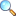 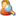 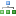     23125.003806/2021-97Tipo do Processo:  PROGRESSÃO HORIZONTAL (Docente)Tipo do Processo:  PROGRESSÃO HORIZONTAL (Docente)Tipo do Processo:  PROGRESSÃO HORIZONTAL (Docente)Tipo do Processo:  PROGRESSÃO HORIZONTAL (Docente)Tipo do Processo:  PROGRESSÃO HORIZONTAL (Docente)    23125.003806/2021-97Assunto Detalhado:  PROGRESSÃO FUNCIONAL DO SERVIDOR LUIZEL SIMÕES DE BRITO (2125828 - DOCENTE)Assunto Detalhado:  PROGRESSÃO FUNCIONAL DO SERVIDOR LUIZEL SIMÕES DE BRITO (2125828 - DOCENTE)Assunto Detalhado:  PROGRESSÃO FUNCIONAL DO SERVIDOR LUIZEL SIMÕES DE BRITO (2125828 - DOCENTE)Assunto Detalhado:  PROGRESSÃO FUNCIONAL DO SERVIDOR LUIZEL SIMÕES DE BRITO (2125828 - DOCENTE)Assunto Detalhado:  PROGRESSÃO FUNCIONAL DO SERVIDOR LUIZEL SIMÕES DE BRITO (2125828 - DOCENTE)    23125.003806/2021-97    23125.003803/2021-81LUIZEL SIMOES DE BRITOCOORDENAÇÃO DO CURSO DE HISTÓRIA LICENCIATURA - CCHL (11.02.25.13.01)OSTENSIVO    23125.003803/2021-81Tipo do Processo:  FÉRIASTipo do Processo:  FÉRIASTipo do Processo:  FÉRIASTipo do Processo:  FÉRIASTipo do Processo:  FÉRIAS    23125.003803/2021-81Assunto Detalhado:  FÉRIAS, EXERCÍCIO 2019 E 2020, PARA O SERVIDOR LUIZEL SIMOES DE BRITO.Assunto Detalhado:  FÉRIAS, EXERCÍCIO 2019 E 2020, PARA O SERVIDOR LUIZEL SIMOES DE BRITO.Assunto Detalhado:  FÉRIAS, EXERCÍCIO 2019 E 2020, PARA O SERVIDOR LUIZEL SIMOES DE BRITO.Assunto Detalhado:  FÉRIAS, EXERCÍCIO 2019 E 2020, PARA O SERVIDOR LUIZEL SIMOES DE BRITO.Assunto Detalhado:  FÉRIAS, EXERCÍCIO 2019 E 2020, PARA O SERVIDOR LUIZEL SIMOES DE BRITO.    23125.003803/2021-81    23125.023037/2020-07Marinilde Alves CarvalhoPRÓ-REITORIA DE COOPERAÇÕES E RELAÇÕES INTERINSTITUCIONAIS - PROCRI (11.02.27)OSTENSIVO    23125.023037/2020-07Tipo do Processo:  SOLICITAÇÃOTipo do Processo:  SOLICITAÇÃOTipo do Processo:  SOLICITAÇÃOTipo do Processo:  SOLICITAÇÃOTipo do Processo:  SOLICITAÇÃO    23125.023037/2020-07Assunto Detalhado:  COOPERAÇÃO TÉCNICA ENTRE A PREFEITURA MUNICIPAL DE TARTARUGALZINHO) E UNIFAP.Assunto Detalhado:  COOPERAÇÃO TÉCNICA ENTRE A PREFEITURA MUNICIPAL DE TARTARUGALZINHO) E UNIFAP.Assunto Detalhado:  COOPERAÇÃO TÉCNICA ENTRE A PREFEITURA MUNICIPAL DE TARTARUGALZINHO) E UNIFAP.Assunto Detalhado:  COOPERAÇÃO TÉCNICA ENTRE A PREFEITURA MUNICIPAL DE TARTARUGALZINHO) E UNIFAP.Assunto Detalhado:  COOPERAÇÃO TÉCNICA ENTRE A PREFEITURA MUNICIPAL DE TARTARUGALZINHO) E UNIFAP.    23125.023037/2020-07    23125.017096/2020-73JOSÉ WILLIAN DA SILVA FEITOSA

DAIANA RODRIGUES DE SOUZA

BRUNO MARKUS DOS SANTOS DE SÁ

ANDREZA SANTOS DA SILVA

POLIANE CONRADO DE LIMA

SARA DE CARVALHO COSTA

SABRINA DE SOUZA RODRIGUES

INGRID GABRIELLE PASTANA PEREIRA

LUAN FARIAS DE ALMEIDACOORDENAÇÃO DO CURSO DE HISTÓRIA/PARFOR - CCHIST/PARFOR (11.02.25.05.06)OSTENSIVO    23125.017096/2020-73Tipo do Processo:  RELATORIO DO PROJETO DE EXTENSÃOTipo do Processo:  RELATORIO DO PROJETO DE EXTENSÃOTipo do Processo:  RELATORIO DO PROJETO DE EXTENSÃOTipo do Processo:  RELATORIO DO PROJETO DE EXTENSÃOTipo do Processo:  RELATORIO DO PROJETO DE EXTENSÃO    23125.017096/2020-73Assunto Detalhado:  TERMO DE COMPROMISSO BOLSISTAS ESTAGIÁRIOS - PROJETO Nº 58/2020 - A GUARDA TERRITORIAL: MEMÓRIA DE UM PATRIMÔNIO CULTURAL AMAPAENSE - 1943 A 1975Assunto Detalhado:  TERMO DE COMPROMISSO BOLSISTAS ESTAGIÁRIOS - PROJETO Nº 58/2020 - A GUARDA TERRITORIAL: MEMÓRIA DE UM PATRIMÔNIO CULTURAL AMAPAENSE - 1943 A 1975Assunto Detalhado:  TERMO DE COMPROMISSO BOLSISTAS ESTAGIÁRIOS - PROJETO Nº 58/2020 - A GUARDA TERRITORIAL: MEMÓRIA DE UM PATRIMÔNIO CULTURAL AMAPAENSE - 1943 A 1975Assunto Detalhado:  TERMO DE COMPROMISSO BOLSISTAS ESTAGIÁRIOS - PROJETO Nº 58/2020 - A GUARDA TERRITORIAL: MEMÓRIA DE UM PATRIMÔNIO CULTURAL AMAPAENSE - 1943 A 1975Assunto Detalhado:  TERMO DE COMPROMISSO BOLSISTAS ESTAGIÁRIOS - PROJETO Nº 58/2020 - A GUARDA TERRITORIAL: MEMÓRIA DE UM PATRIMÔNIO CULTURAL AMAPAENSE - 1943 A 1975    23125.017096/2020-73LISTA DE PROCESSOS FORA DO FLUXO (em andamento) parados ou em apreciaçãoProcessos Fora de Fluxo (8)Processos que não seguem um fluxo pré-definido e poderão ser enviados para qualquer destino.Processos em Fluxo (0)Processos cujo destino é definido pelo fluxo no qual ele se encontra.#ProcessoInteressado(s)OrigemNatureza/ Tipo / Assunto Detalhado do Processo    23125.021229/2020-32MARCOS SILVA ALBUQUERQUE

ANDRIUS ESTEVAM NORONHA

LARA VANESSA DE CASTRO FERREIRACOORDENAÇÃO DO CURSO DE HISTÓRIA LICENCIATURA - CCHL (11.02.25.13.01)Natureza do Processo OSTENSIVO Tipo do Processo:  REUNIÃO DE COLEGIADOAssunto Detalhado:  1ª REUNIÃO ORDINÁRIA DO CURSO MÊS DE NOVEMBRO DE 2020, A SER REALIZADA EM 26/11/2020 ÀS 15H00MIN, CONFORME PREVISTO PELA COORDENAÇÃO DO CURSO. (COLEGIADO DE HISTÓRIA/DFCH)    23125.017343/2020-97CECILIA MARIA CHAVES BRITO BASTOS

KATIANE DO NASCIMENTO DE OLIVEIRACOORDENAÇÃO DO CURSO DE HISTÓRIA LICENCIATURA - CCHL (11.02.25.13.01)Natureza do Processo OSTENSIVO Tipo do Processo:  COLAÇÃO DE GRAU (OUTORGA)Assunto Detalhado:  MATRÍCULA: 12011361034__________ NOME: KATIANE DO NASCIMENTO DE OLIVEIRA__________ STATUS: INTEGRALIZADO__________ CURSO: HISTORIA - MACAPÁ - PRESENCIAL - M - LICENCIATURA    23125.015599/2020-43LUCAS DE SOUZA MAXIMIM

ALESSANDRO FERREIRA SANTOS

ANTONIO DE OLIVEIRA LOPES NETO

INGRID GABRIELLE PASTANA PEREIRACOORDENAÇÃO DO CURSO DE HISTÓRIA LICENCIATURA - CCHL (11.02.25.13.01)Natureza do Processo OSTENSIVO Tipo do Processo:  REPRESENTAÇÃO ESTUDANTILAssunto Detalhado:  REF.: REPRESENTANTES DE TURMA DO CURSO DE HISTÓRIA/DFCH___DISPONIBILIZAMOS PARA CONSULTA E INFORMAÇÃO PÚBLICA OS(AS) MEMBROS REPRESENTANTES DE TURMA, PROMITENTES    23125.012092/2020-60COORDENAÇÃO DO CURSO DE - - CCHL
- CCHBCOORDENAÇÃO DO CURSO DE HISTÓRIA LICENCIATURA - CCHL (11.02.25.13.01)Natureza do Processo OSTENSIVO Tipo do Processo:  SERVIÇO EXTRAORDINÁRIOAssunto Detalhado:  REUNIÃO DE REUNIÃO DE COLEGIADO DE HISTÓRIA/DFCH 06/2020 - REUNIÃO DE COLEGIADO DE HISTÓRIA    23125.006002/2020-75TAISSA BARROS LOBATODEPARTAMENTO DE FILOSOFIA E CIÊNCIAS HUMANAS - DFCH (11.02.25.13)Natureza do Processo OSTENSIVO Tipo do Processo:  EQUIVALÊNCIA DE DISCIPLINASAssunto Detalhado:  EQUIVALÊNCIA DE DISCIPLINA– ALUNO REMANESCENTE - TAISSA BARROS LOBATO DO CURSO DE HISTÓRIA    23125.004054/2020-97COORDENAÇÃO DO CURSO DE HISTÓRIA LICENCIATURA - CCHL

CLÁUDIA FIGUEIREDO DE OLIVEIRACOORDENAÇÃO DO CURSO DE HISTÓRIA LICENCIATURA - CCHL (11.02.25.13.01)Natureza do Processo OSTENSIVO Tipo do Processo:  MATRÍCULA FORA DE PRAZOAssunto Detalhado:  CONFORME_ART. 110, DA RESOLUÇÃO Nº 09 – CONSU/UNIFAP, DE 29/04/2002 CAPÍTULO III (DA MATRÍCULA). A REMATRÍCULA FAZ-SE-Á POR PERÍODO LETIVO, DENTRO DE CADA CURSO, NOS PRAZOS ESTABELECIDOS NO CALENDÁRIO ACADÊMICO.    23125.002762/2020-61RAIMUNDO BRAZAO DO ROSARIO

COORDENAÇÃO DO CURSO DE HISTÓRIA LICENCIATURA - CCHLCOORDENAÇÃO DO CURSO DE HISTÓRIA LICENCIATURA - CCHL (11.02.25.13.01)Natureza do Processo OSTENSIVO Tipo do Processo:  SERVIÇO EXTRAORDINÁRIOAssunto Detalhado:  01ª - REUNIÃO ORDINÁRIA N. HISTÓRIA___________ DFCH/HISTÓRIA/UNIFAP - 06/02/2020 REUNIÃO DE COLEGIADO LOCAL: SALA CONSU - UNIFAP DATA: 06/02/2020.    23125.001498/2020-45MARCOS SILVA ALBUQUERQUE

COORDENAÇÃO DO CURSO DE – CCHL - CCHBCOORDENAÇÃO DO CURSO DE HISTÓRIA LICENCIATURA - CCHL (11.02.25.13.01)Natureza do Processo OSTENSIVO Tipo do Processo:  EQUIVALÊNCIA DE DISCIPLINASAssunto Detalhado:  :  EQUIVALÊNCIA DE DISCIPLINAS (HISTÓRIA LIC/BACH) INSTRUÇÃO NORMATIVA 09/2020 – CCH, RELATÓRIO DE EQUIVALÊNCIAS DE DISCIPLINASLISTA DE PROCESSOS FORA DO FLUXO (em andamento) parados ou em apreciação#ProcessoInteressado(s)OrigemNatureza/ Tipo / Assunto Detalhado do Processo    23125.004231/2021-68COORDENAÇÃO DO CURSO DE HISTÓRIA LICENCIATURA - CCHLDEPARTAMENTO DE FILOSOFIA E CIÊNCIAS HUMANAS - DFCH (11.02.25.13)Natureza do Processo OSTENSIVOTipo do Processo:  PROCEDIMENTO OPERACIONAL PADRÃO (POP) Assunto Detalhado:  POP – MATRÍCULA, REGISTRO DE BANCA E DEFESA TCC II.    23125.023319/2020-56CCHL , CCHB
CCHIST/PARFOR
ESTER CHAVES DE SOUZA
ANGELA MARIA BENJAMIM 
LORENA ESPIRITO SANTO DE SOUZACOORDENAÇÃO DO CURSO DE HISTÓRIA LICENCIATURA - CCHL (11.02.25.13.01)OSTENSIVOTipo do Processo:  PRIMEIRA VIA DO DIPLOMA Assunto Detalhado:  SOLICITAÇÃO AGILIDADE PARA EMISSÃO DA 1ª VIA DO DIPLIMA D@S DISCENTES FORMADOS EM 2020/2019. CONFORME RELAÇÃO ABAIXO:    23125.021655/2020-73SIMONE GARCIA ALMEIDADEPARTAMENTO DE FILOSOFIA E CIÊNCIAS HUMANAS - DFCH (11.02.25.13)OSTENSIVO Tipo do Processo:  SOLICITAÇÃO Assunto Detalhado:  REQUERENTE SIMONE GARCIA ALMEIDA, JUSTIFICATIVA PARA NÃO MINISTRAR AULAS NO PERÍODO 2020.3    23125.021649/2020-41MARCUS VINICIUS BRITO GUEDESDEPARTAMENTO DE FILOSOFIA E CIÊNCIAS HUMANAS - DFCH (11.02.25.13)OSTENSIVO Tipo do Processo:  EQUIVALÊNCIA DE DISCIPLINASAssunto Detalhado:  EQUIVALÊNCIA DE DISCIPLINAS - MARCUS VINICIUS BRITO GUEDES.    23125.020452/2020-59COORDENAÇÃO DO CURSO DE HISTÓRIA LICENCIATURA - CCHL

MARCOS SILVA ALBUQUERQUE

CECILIA MARIA CHAVES BRITO BASTOSDIVISÃO DE CONVÊNIOS - DICONV (11.02.29.03.01)OSTENSIVO Tipo do Processo:  ACORDO DE COOPERAÇÃOAssunto Detalhado:  PRORROGAÇÃO VIGÊNCIA DE ACORDO DE COOPERAÇÃO TÉCNICA ENTRE UNIFAP E BEADELL RESOURCES MINERAÇÃO LTDA    23125.017038/2020-87ANTÔNIO DOS MARTÍRIOS BARROS

ANDRIUS ESTEVAM NORONHA
LARA VANESSA DE CASTRO FERREIRACOORDENAÇÃO DO CURSO DE HISTÓRIA LICENCIATURA - CCHL (11.02.25.13.01)OSTENSIVO Tipo do Processo:  REUNIÃO DE COLEGIADO Assunto Detalhado:  MEMBROS COLEGIADO DO CURSO DE HISTÓRIA-DFCH REF.: CONVOCAÇÃO PARA II REUNIÃO 23/09/2020 ÀS 15H - QUARTA FEIRA-***** PAUTA DO DIA: 01 -CURSO DE GRADUAÇÃO EM HISTÓRIA OFERTADO ATRAVÉS DO DEPARTAMENTO DE INTERIORIZAÇÃO;    23125.015450/2020-89DORIVALDO CARVALHO DOS SANTOSCOORDENAÇÃO DO CURSO DE HISTÓRIA LICENCIATURA - CCHL (11.02.25.13.01)OSTENSIVO Tipo do Processo:  CONVOCAÇÃO REUNIÃO Assunto Detalhado:  REUNIÃO COMISSÃO RETORNO DAS ATIVIDADES GRADUAL CURSO HISTÓRIA    23125.014821/2020-97MARCOS SILVA ALBUQUERQUECOORDENAÇÃO DO CURSO DE HISTÓRIA BACHARELADO - CCHB (11.02.25.13.07)OSTENSIVO Tipo do Processo:  SOLICITAÇÃO Assunto Detalhado:  COMPRA DE UM SOFTWARE AQUISIÇÃO DO SOFTWARE BIZAGI, USUÁRIO PERPÉTUO, LICENÇA PARA ATÉ 50 USUÁRIOS. SOFTWARE PARA CONFECÇÃO DOS FLUXOGRAMAS E PUBLICAÇÃO NO SITE DA UNIFAP    23125.008720/2020-21COORDENAÇÃO DO CURSO DE HISTÓRIA LICENCIATURA - CCHL

MARCOS SILVA ALBUQUERQUE

COORDENAÇÃO DO CURSO DE HISTÓRIA/PARFOR - CCHIST/PARFOR

COORDENAÇÃO DO CURSO DE HISTÓRIA BACHARELADO - CCHBCOORDENAÇÃO DO CURSO DE HISTÓRIA LICENCIATURA - CCHL (11.02.25.13.01)OSTENSIVO Tipo do Processo:  RELATÓRIO GERAL DAS ATIVIDADES ADMINISTRATIVA (PLANO DE TRABALHO) Assunto Detalhado:  PLANO DE TRABALHO SERVIDOR: MARCOS SILVA ALBUQUERQUE___ COORDENAÇÃO DO CURSO DE HISTÓRIA    23125.007677/2020-52MARCOS SILVA ALBUQUERQUE

COORDENAÇÃO DO CURSO DE HISTÓRIA BACHARELADO - CCHBCOORDENAÇÃO DO CURSO DE HISTÓRIA LICENCIATURA - CCHL (11.02.25.13.01)OSTENSIVO Tipo do Processo:  PROJETO DE EXTENSÃO Assunto Detalhado:  PROJETO SOCIAL ENSINAR E APRENDER - PROSEAR    23125.000015/2016-32MEIRE ADRIANA DA SILVAAFASTAMENTO PARA QUALIFICAÇÃODATA DE CADASTRO: 05/01/2016___OBSERVAÇÃO: MIGRAÇÃO: MEMORANDO Nº 275/2015-CCH/LICDEPARTAMENTO DE PÓS-GRADUAÇÃO - DPG (11.02.28.06)OSTENSIVO Tipo do Processo:  AFASTAMENTO PARA QUALIFICAÇÃO DOCENTEPRORROGAÇÃO DE PRAZO__6 MESES__AFASTAMENTO PARA QUALIFICAÇÃO - SERVIDORA/DOCENTE -(MEIRE ADRIANA DA SILVA) DO CURSO DE HISTÓRIA - CURSAR DOUTORADO NA UNIVERSIDADE ESTADUAL PAULISTA. 1º PORTARIA Nº 0577/2016 - 11/03/2016__________PROCESSO: 23125.000015/2016-32,_________ASSUNTO DO PROCESSO: DESCONHECIDO - VERSÃO ANTERIOR________ ASSUNTO DETALHADO: AFASTAMENTO PARA QUALIFICAÇÃO__________DATA DE CADASTRO: 05/01/2016___OBSERVAÇÃO: MIGRAÇÃO: MEMORANDO Nº 275/2015-CCH/LIC23125.034019/2019-67Data da Juntada17/01/2020 16:04Processos acessóriosAFASTAMENTO PARA QUALIFICAÇÃO - SERVIDORA/DOCENTE -(MEIRE ADRIANA DA SILVA) DO CURSO DE HISTÓRIA - CURSAR DOUTORADO NA UNIVERSIDADE ESTADUAL PAULISTA. 1º PORTARIA Nº 0577/2016 - 11/03/2016__________PROCESSO: 23125.000015/2016-32,_________ASSUNTO DO PROCESSO: DESCONHECIDO - VERSÃO ANTERIOR________ ASSUNTO DETALHADO: AFASTAMENTO PARA QUALIFICAÇÃO__________DATA DE CADASTRO: 05/01/2016___OBSERVAÇÃO: MIGRAÇÃO: MEMORANDO Nº 275/2015-CCH/LIC